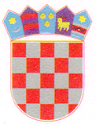 REPUBLIKA HRVATSKAOsječko-baranjska  županijaOpćina  ErnestinovoOpćinsko vijećeKLASA: 021-05/24-01/4URBROJ: 2158-19-01-24-3Ernestinovo,  28. svibnja 2024.ZAPISNIKsa 35. sjednice osmog saziva Općinskog vijeća Općine Ernestinovoodržane 28. svibnja 2024.godine sa početkom u 17.30 satiSjednica se održava u vijećnici Općine Ernestinovo, V. Nazora 64, 31215 Ernestinovo sa početkom u 17.30 sati. Sjednicu otvara predsjednik Općinskog vijeća Krunoslav Dragičević.Na početku sjednice predsjednik Krunoslav Dragičević obavlja prozivku vijećnika. Na sjednici su prisutni vijećnici:Krunoslav  Dragičević Damir Matković Ivan TkalecMirko MilasŠarika SukićJulijana ŠuicaOstali prisutni:Marijana Junušić, univ.spec.oec., načelnicaDeže Kelemen, zamjenik načelniceIvona Briški, viša računovodstvena referenticaLjubica Kukučka, viša referentica za opće posloveNakon prozivke predsjednik Vijeća Krunoslav Dragičević konstatira da je sjednici nazočno 6 vijećnika te se konstatira da vijeće može donositi pravovaljane odluke.Zatim predsjednik za zapisničara predlaže Ljubicu Kukučku, a za ovjerovitelje zapisnika Mirka Milasa i Šariku Sukić.ZAKLJUČAKPrijedlozi su jednoglasno prihvaćeni, sa 6 glasova za. Za zapisničara se određuje Ljubica Kukučka, a za ovjerovitelje zapisnika Mirko Milas i Šarika Sukić.Potom se prelazi na utvrđivanje dnevnog reda. Predsjednik za sjednicu predlaže sljedećiDnevni redUsvajanje zapisnika sa 34. sjednice Vijeća.Usvajanje Godišnjeg izvještaja o izvršenju Proračuna Općine Ernestinovo za 2023. godinu uz zakonom propisane priloge. Donošenje Odluke o raspodjeli rezultata poslovanja Općine Ernestinovo za 2023. godinu.Izvješće o izvršenju programa gradnje objekata i uređaja komunalne infrastrukture na području Općine Ernestinovo za 2023. godinu.Izvješće o izvršenju Programa održavanja komunalne infrastrukture na području Općine Ernestinovo za 2023. godinu.Izvješće o izvršenju Programa sredstava ostvarenih od zakupa, prodaje i koncesije poljoprivrednog zemljišta u vlasništvu Republike Hrvatske u 2023. godiniIzvješće o izvršenju javnih potreba u kulturi na području Općine Ernestinovo za 2023. godinu.Izvješće o izvršenju javnih potreba u sportu na području Općine Ernestinovo za 2023. godinu.Donošenje Odluke o suglasnosti za provedbu ulaganja na području Općine Ernestinovo za projekt/operaciju: “Poboljšanje turističke infrastrukture u svrhu održivog razvoja lokalne zajednice“.Donošenje Odluke o suglasnosti za provedbu ulaganja na području Općine Ernestinovo za projekt/operaciju:“ Izgradnja biciklističko pješačke staze u ulici Matije Gupca u Ernestinovu uz zeleni koridor“.Donošenje Odluke o suglasnosti za provedbu ulaganja na području Općine Ernestinovo za projekt operaciju: “Razvoj pametnih i održivih rješenja u Općini Ernestinovo“.Budući da nije bilo drugih prijedloga za dopunu, predsjednik daje dnevni red na usvajanje.ZAKLJUČAKDnevni red se usvaja jednoglasno, sa 6 glasova za.TOČKA  1.	USVAJANJE ZAPISNIKA SA 34. SJEDNICE VIJEĆAPredsjednik Vijeća daje zapisnik sa  34. sjednice Vijeća na usvajanje. Budući da nije bilo primjedbi na zapisnik donesen jeZAKLJUČAKZapisnik sa 34. sjednice Vijeća je usvojen jednoglasno, sa 6 glasova za. TOČKA  2.	USVAJANJE GODIŠNJEG IZVJEŠTAJA O IZVRŠENJU PRORAČUNA                          OPĆINE ERNESTINOVO ZA 2023. GODINUVijećnici su dobili materijale za ovu točku, te je odmah otvorena rasprava. Budući da se nitko nije javio za riječ Prijedlog godišnjeg izvještaja je dan na usvajanje.Z A K L J U Č A KOpćinsko vijeće Općine Ernestinovo usvaja Godišnji izvještaj o izvršenju proračuna Općine Ernestinovo za 2023. godinuOdluka je donesena jednoglasno, sa 6 glasova za. TOČKA  3.	DONOŠENJE ODLUKE O RASPODJELI REZULTATA POSLOVANJA OPĆINE ERNESTINOVO ZA 2023. GODINUBudući da su vijećnici dobili materijale za ovu točku, a načelnica, Marijana Junušić je  dala kratko dodatno obrazloženje, odmah je otvorena rasprava. Budući da se nitko nije javio za riječ, prijedlog je dan na usvajanje. Nakon provedenog glasovanja, donesen je ZAKLJUČAKOpćinsko vijeće Općine Ernestinovo donosi Odluku o raspodjeli rezultata poslovanja Općine Ernestinovo  za 2023. godinu.Odluka je donesena jednoglasno, sa 6 glasova za.TOČKA  4.	IZVJEŠĆE O IZVRŠENJU PROGRAMA GRADNJE OBJEKATA I UREĐAJA KOMUNALNE INFRASTRUKTURE NA PODRUČJU OPĆINE ERNESTINOVO ZA 2023. GODINUOpćinsko vijeće prima na znanje izvješće o izvršenju programa gradnje objekata i uređaja komunalne infrastrukture na području Općine Ernestinovo za 2023. godinu. O izvješću se ne glasuje.TOČKA  5.	IZVJEŠĆE O IZVRŠENJU PROGRAMA ODRŽAVANJA KOMUNALNE INFRASTRUKTURE NA PODRUČJU OPĆINE ERNESTINOVO ZA 2023. GODINUOpćinsko vijeće prima na znanje izvješće o izvršenju programa održavanja komunalne infrastrukture na području Općine Ernestinovo za 2023. godinu. O izvješću se ne glasuje.TOČKA  6.	IZVJEŠĆE O IZVRŠENJU PROGRAMA SREDSTAVA OSTVARENIH OD ZAKUPA, PRODAJE I KONCESIJE POLJOPRIVREDNOG ZEMLJIŠTA U VLASNIŠTVU REPUBLIKE HRVATSKE U 2023. GODINIOpćinsko vijeće prima na znanje izvješće o izvršenju programa sredstava ostvarenih od zakupa, prodaje i koncesije poljoprivrednog zemljišta u vlasništvu Republike Hrvatske u 2023. godini. O izvješću se ne glasuje.TOČKA  7.	IZVJEŠĆE O IZVRŠENJU JAVNIH POTREBA U KULTURI NA PODRUČJU OPĆINE ERNESTINOVO ZA 2023. GODINUOpćinsko vijeće prima na znanje izvješće o izvršenju javnih potreba u kulturi na području Općine Ernestinovo za 2023. godinu.  O izvješću se ne glasuje.TOČKA  8.	IZVJEŠĆE O IZVRŠENJU JAVNIH POTREBA U SPORTU NA PODRUČJU OPĆINE ERNESTINOVO ZA 2023. GODINUOpćinsko vijeće prima na znanje izvješće o izvršenju javnih potreba u sportu na području Općine Ernestinovo za 2023. godinu.  O izvješću se ne glasuje.TOČKA  9.	DONOŠENJE ODLUKE O SUGLASNOSTI ZA PROVEDBU ULAGANJA                         NA PODRUČJU OPĆINE ERNESTINOVO ZA                         PROJEKT/OPERACIJU:“POBOLJŠANJE TURISTIČKE                         INFRASTRUKTURE U SVRHU ODRŽIVOG RAZVOJA LOKALNE                         ZAJEDNICE.“Vijećnici su u materijalima dobili prijedlog Odluke o suglasnosti za provedbu ulaganja na području Općine Ernestinovo za projekt/operaciju:“Poboljšanje turističke infrastrukture u svrhu održivog razvoja lokalne zajednice“. Načelnica je dala obrazloženje za ovu točku te je odmah otvorena rasprava. Budući da se nitko nije javio za riječ, prijedlog je dan na usvajanje.Z A K L J U Č A KOpćinsko vijeće Općine Ernestinovo donosi Odluku o suglasnosti za provedbu ulaganja na području Općine Ernestinovo za projekt/operaciju:“Poboljšanje turističke infrastrukture u svrhu održivog razvoja lokalne zajednice.Odluka je donesena jednoglasno, sa 6 glasova za. TOČKA  10.	DONOŠENJE ODLUKE O SUGLASNOSTI ZA PROVEDBU ULAGANJA                         NA PODRUČJU OPĆINE ERNESTINOVO ZA                         PROJEKT/OPERACIJU:“IZGRADNJA BICIKLISTIČKO PJEŠAČKE                         STAZE U ULICI MATIJE GUPCA U ERNESTINOVU UZ ZELENI                         KORIDOR“Vijećnici su u materijalima dobili prijedlog Odluke, a načelnica je dala kratko obrazloženje. Upoznala je vijećnike s projekt operacijom. Potom je otvorena rasprava. Budući da se nitko nije javio za riječ, prijedlog je dan na usvajanje.Z A K L J U Č A KOpćinsko vijeće Općine Ernestinovo donosi Odluku o suglasnosti za provedbu ulaganja na području Općine Ernestinovo za projekt/operaciju:“Izgradnja biciklističko pješačke staze u Ulici Matije Gupca u Ernestinovu uz zeleni koridor“.Odluka je donesena jednoglasno,sa 6 glasova za.TOČKA  11.	DONOŠENJE ODLUKE O SUGLASNOSTI ZA PROVEDBU ULAGANJA                                  NA PODRUČJU OPĆINE ERNESTINOVO ZA                         PROJEKT/OPERACIJU:“RAZVOJ PAMETNIH I ODRŽIVIH RJEŠENJA U                          OPĆINI ERNESTINOVO.“      Vijećnici su prijedlog Odluke o suglasnosti dobili uz poziv. Predsjednik daje riječ načelnici koja ukratko obrazlaže ovu točku. Predsjednik otvara raspravu. Budući da se nitko nije javio za riječ, prijedlog je dan na usvajanje.  Z A K L J U Č A KOpćinsko vijeće Općine Ernestinovo donosi Odluku o suglasnosti za provedbu ulaganja na području Općine Ernestinovo za projekt/operaciju:“Razvoj pametnih i održivih rješenja u Općini Ernestinovo.Odluka je donesena jednoglasno, sa 6 glasova za. Budući da drugih primjedbi i prijedloga nije bilo, predsjednik Vijeća zaključuje sjednicu u 17:48 sati.Zapisničar:			Ovjerovitelji zapisnika:		Predsjednik VijećaLjubica Kukučka		     Mirko Milas             		Krunoslav Dragičević				     Šarika Sukić